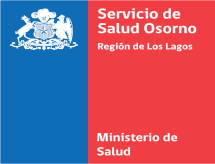 Subdirección Gestión AsistencialACTA REUNIÓN N°3, LUNES 30 DE MAYO DE 2019COMITÉ LISTA DE ESPERASERVICIO DE SALUD OSORNOCon la presencia de la Red Asistencial SSO, Dra. Jiménez da bienvenida e inicia reunión a 08:30 hrs.Gestion de Lista Espera Consulta MédicaDra. Jimenez presenta Lista de Espera desde Página de Estadísticas por Destino Consulta Nueva de Especialidad con énfasis en la gestión en RED de la LE, la responsabilidad es de quien deriva así como de quien resuelve.No aparece en el reporte Centro de Referencia Diagnóstica “CRD” con Lista de Espera. Se revisará el procedimiento.Hospital Purranque, persisten 25 SIC derivadas a urología, lo que no deberá ser. RevisarAPS no puede dar hora a cirugía reparadora- Revisar con PhoenixEn Lista de Espera Odontológica, está aún pendiente el cambio de las especialidades dentales en Phoenix para LE dental y no médica.COSAM Rahue aclara que no tiene LE adulto, si en infantil, pero menos de lo que aparece en SIGTE.Ovejería y Jáuregui aparecen como centros de referencia de UAPO con 2 SIC cada uno- revisar, ellos no son nodo UAPO.Gestion de Lista Espera OdontológicaFalta nodo Hospital Río Negro y declarar Lista de EsperaLos Hospitales Puerto Octay y Río Negro derivan a Hospital Purranque - Ortodoncia, para tener en cuanta y que existan los mapas de derivación.Sr. Mario Seguel informa que con el comienzo del uso de Phoenix en odontología se logró migrar Florence en su totalidad.Sr. Mario Seguel aclara que se solicitó a empresa Rayen el cambio de maxilofacial de dental a médico.Sra. Ruth Cifuentes, señala que existen pacientes esperando hora para para un poli que se creó a cefalea, que actualmente no existe porque el médico general ya no asiste, solicita apoyo a informática para hacer el cambio de pacientes a otro poli que si se pueda agendar.Se informa que en julio y agosto el HBO agendará los cupos nuevos, y derivará la información al APS sólo para que citen a los pacientes. Se establece que las horas prioritarias seguirán gestionándose como de costumbre  directamente con Jefaturas SOME de HBO. Operativo Ortodoncia interceptivo – Telemedicina 225 pacientes atendidos a la fecha.Gestion de Lista Espera QuirúrgicaHospital PurranqueHPU informa que tiene pabellón de Cirugía menor disponible. Sra. Claudia Wiederhold de Cesfam Purranque señala que es necesario crear nodo Rayen-Rayen para derivación de Cirugías menores, pues aún se realiza con “papelitos”.HPU informa además que aumentará el tipo de cirugías que realiza.Programa Guatita de DetantalSe informa sobre programa “Guatita de Delantal” que llevará a cabo HBO, al momento son 42 cirugías, de las cuales 16 ya están en HBO, el resto debe ingresar por APS, para lo que se requiere se deriven solo con los criterios establecidos. Contralor médico de Entrelagos informa que Dr. Heine les hizo llegar esos criterios y que son muy estrictos, la red solicita se difundan, por lo que serán despachados vía mail a todos los integrantes del comité.  Para la derivación desde APS queda pendiente el viaje de la SIC por los sistemas (lo vera Sra. Adriana con Dr. Heine la semana que viene).Gestion de Lista Espera ProcedimientosFuente: SIGTESra. Nancy Agüero de HBO solicita apoyo a la red en contactabilidad de pacientes, informa que les enviarán los listados para buscar contactos y solicita que sean devueltos con esa información.Herramienta TABLEAUSr. Mario Seguel y Sra. Valeska Quintero del Equipo SIDRA presentan el Tableau de Gestión Sanitaria de Salud Digital del SSO, los miembros del comité lo reciben con entusiasmo y solicitan acceso a la brevedad. Además Sr. Mario Seguel informa el término de migración a Sistema PhoenixGestión de Riesgo de Morir en Lista de Espera QuirúrgicaSe informa que se dio término al Piloto del Sistema de Apoyo a la Gestión con Enfoque de Riesgo para las Intervenciones Quirúrgicas, este Sistema se hizo extensivo a todo el país. En HBO la referente es la Enfermera Sra. Orieta Garcia, quien  será invitada a este comité.Otros TemasNo existe contralor secundario en odontología. Sra. Adriana Raddatz señala que existe en Tele Ortodoncia. Queda pendiente aclarar este punto.Solicitan capacitación masiva en Phoenix. Se programara con Sra. Adriana Raddatz.Se realizará reunión con Equipo Phoenix para seguimiento de funcionalidades pendientes que involucran a la RED. Ej: SIC duplicadas que deben fusionarse.Próxima reunión 19 de junio a las 08:00 a 10:00 hrs. en Casino SSO, se cambia porque fecha inicial coincide con CIRA de ese mes.Termino de reunión 10:30 hrs.Fecha CorteTotal20172018201902-04-201915.5541.18710.7713.59612-04-201915.0706728.8445.55422-04-201914.8865708.7965.52030-05-201914.3054027.6236.280EspecialidadTotalEndodoncia1.758Rehabilitación: Prótesis Removible1.751Ortodoncia1.513Rehabilitación: Prótesis Fija410Odontopediatría171Trast. Temporomandibulares y Dolor Orofacial146CEX - Periodoncia129Dental42Total 5.920Tipo CirugíaEspecialidadTotalCirugía MayorCIRUGIA CARDIOVASCULAR1.003Cirugía MayorCIRUGIA TRAUMATOLOGICA931Cirugía MayorCIRUGIA MAXILOFACIAL698Cirugía MayorCIRUGIA OFTALMOLOGICA632Cirugía MayorCIRUGIA OTORRINOLARINGOLOGICA574Cirugía MayorCIRUGIA ABDOMINAL - COLE468Cirugía MayorCIRUGIA ABDOMINAL429Cirugía MayorPEDIATRIA UROLOGIA Y NEFROLOGIA283Cirugía MayorCIRUGIA GINECOLOGICA143Cirugía MayorUROLOGIA Y NEFROLOGIA128Cirugía MayorCIRUGIA CABEZA Y CUELLO66Cirugía MayorCIRUGIA PROCTOLOGICA54Cirugía MayorNEUROCIRUGIA51Cirugía MayorPEDIATRIA TRAUMATOLOGICA36Cirugía MayorCIRUGIA PLASTICA Y REPARADORA31Cirugía MayorPEDIATRIA ABDOMINAL29Cirugía MayorCIRUGIA PEDIATRIA8Cirugía MayorPEDIATRIA ABDOMINAL - COLE4Cirugía MayorTotal Cirugías Mayores5.568Cirugía MenorPEDIATRIA TEGUMENTOS32Cirugía MenorBIOPSIA DE PIEL Y/O MUCOSA POR CURETAJE O SECCION76Cirugía MenorEXTIRPACION DE LESIONES BENIGNAS POR SEC TANGENCIAL, CURETAJE Y/O FULGURACION HASTA 15 LESIONES12Cirugía MenorONICECTOMIA TOTAL O PARCIAL SIMPLE8Cirugía MenorEXTIRPACION DE LESION BENIGNA SUBEPIDERMICA, INCLUYE TUMOR SOLIDO, QUISTE EPIDERMICO Y LIPOMA POR LESION (CARA,CUELLO, GENITALES)7Cirugía MenorEXTIRPACION, REPARACION O BIOPSIA, TOTAL O PARCIAL, DE LESIONES BENIGNAS CUTANEAS POR EXCISION - CABEZA, CUELLO Y GENITALES DESDE 4 a 6 LESIONES3Cirugía MenorEXTIRPACION, REPARACION O BIOPSIA, TOTAL O PARCIAL, DE LESIONES BENIGNAS CUTANEAS POR EXCISION - RESTO CUERPO DESDE 4 a 6 LESIONES1Cirugía MenorEXTIRPACION DE LESION BENIGNA SUBEPIDERMICA, INCLUYE TUMOR SOLIDO, QUISTE EPIDERMICO Y LIPOMA POR LESION - RESTO DEL CUERPO1Cirugía MenorEXTIRPACION, REPARACION O BIOPSIA, TOTAL O PARCIAL, DE LESIONES BENIGNAS CUTANEAS POR EXCISION - RESTO DEL CUERPO HASTA 3 LESIONES1Cirugía MenorTRAT. POR ELECTRO DE HEMANGIOMAS O TELANGECTASIAS HASTA 15 LESIONES1Cirugía MenorEXTIRPACION, REPARACION O BIOPSIA, TOTAL O PARCIAL, DE LESIONES BENIGNAS CUTANEAS POR EXCISION - CABEZA, CUELLO, GENITALES HASTA 3 LESIONES1Cirugía MenorCIRUGIA TEGUMENTOS70Cirugía MenorTotal Cirugías Menores213Total CirugíasTotal Cirugías5.781ProcedimientosTotalCOLONOSCOPIA LARGA (INCLUYE SIGMOIDOSCOPIA Y COLONOSCOPIA IZ1.201ELECTROMIOGRAFIAS CUALQUIER REGION, POR EJ.: MUSCULOS FACIAL463(OFTALMOLOGIA) Oftalmo-& Retinografía, ambos ojos406GASTRODUODENOSCOPIA (INCLUYE ESOFAGOSCOPIA)335E.E.G. DE 16 O MAS CANALES (INCLUYE EL COD. 11-01-006)249E.E.G. POST-PRIVACION DE SUENO (INCLUYE CODIGO 11-01-004) EQ196MAMOGRAFIA BILATERAL (4 EXP.)116ECOTOMOGRAFIA MAMARIA BILATERAL45ECOTOMOGRAFIA ABDOMINAL (INCLUYE HIGADO, VIA BILIAR, VESICULA, PANCREAS, RINONES, BAZO, RETROPERITONEO Y GRANDES VASOS)26pelvis, cadera o coxofemoral de RN, lactante o niño menor de 6 años23YEYUNO-ILEOSCOPIA (INCLUYE ESOFAGO-GASTRO-DUODENOSCOPIA)1Total 3.061Total201420152016201720182019COLONOSCOPIA LARGA1.20128106187279373228